附件2：作品提交模板（1）面料图案设计作品递交要求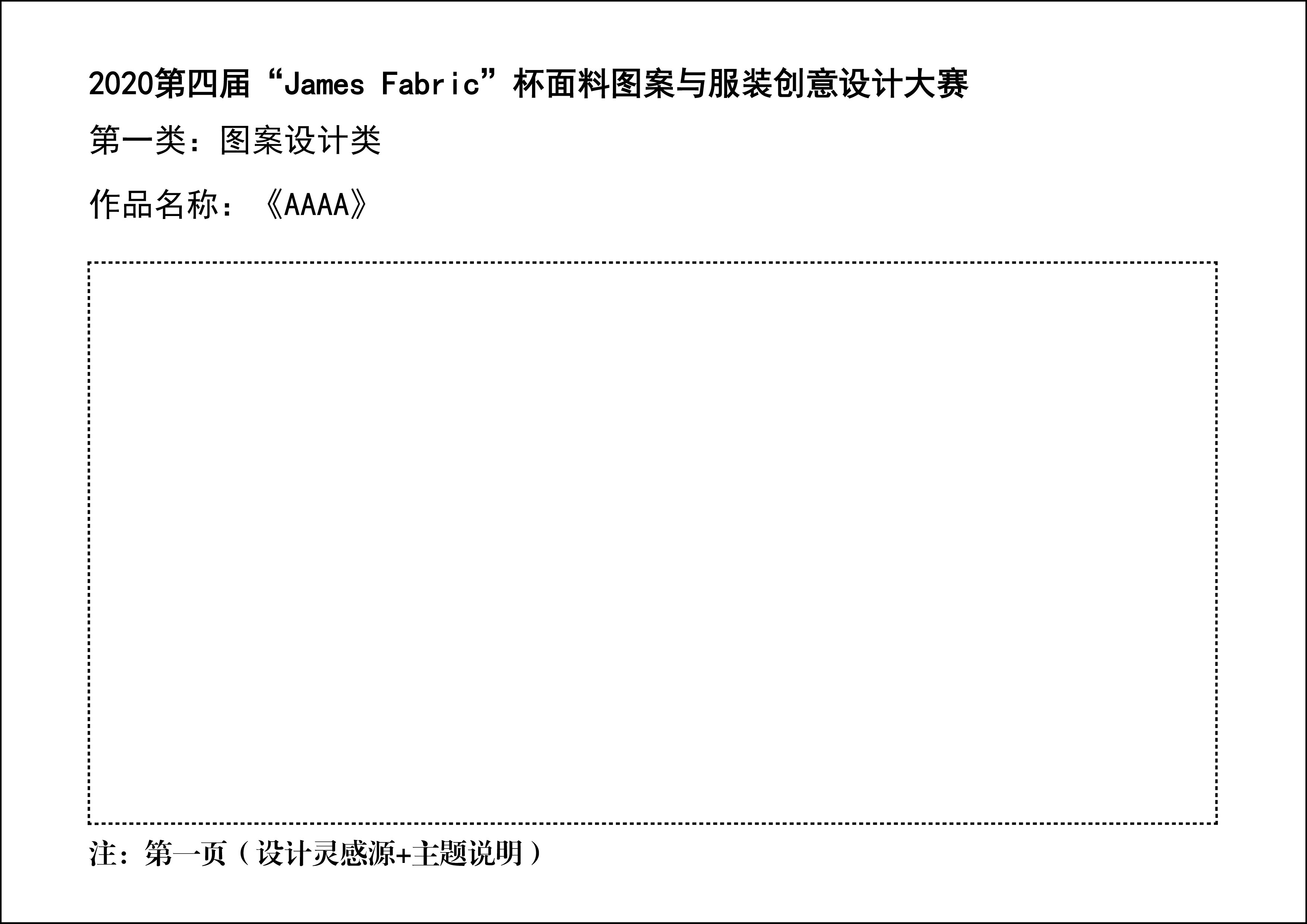 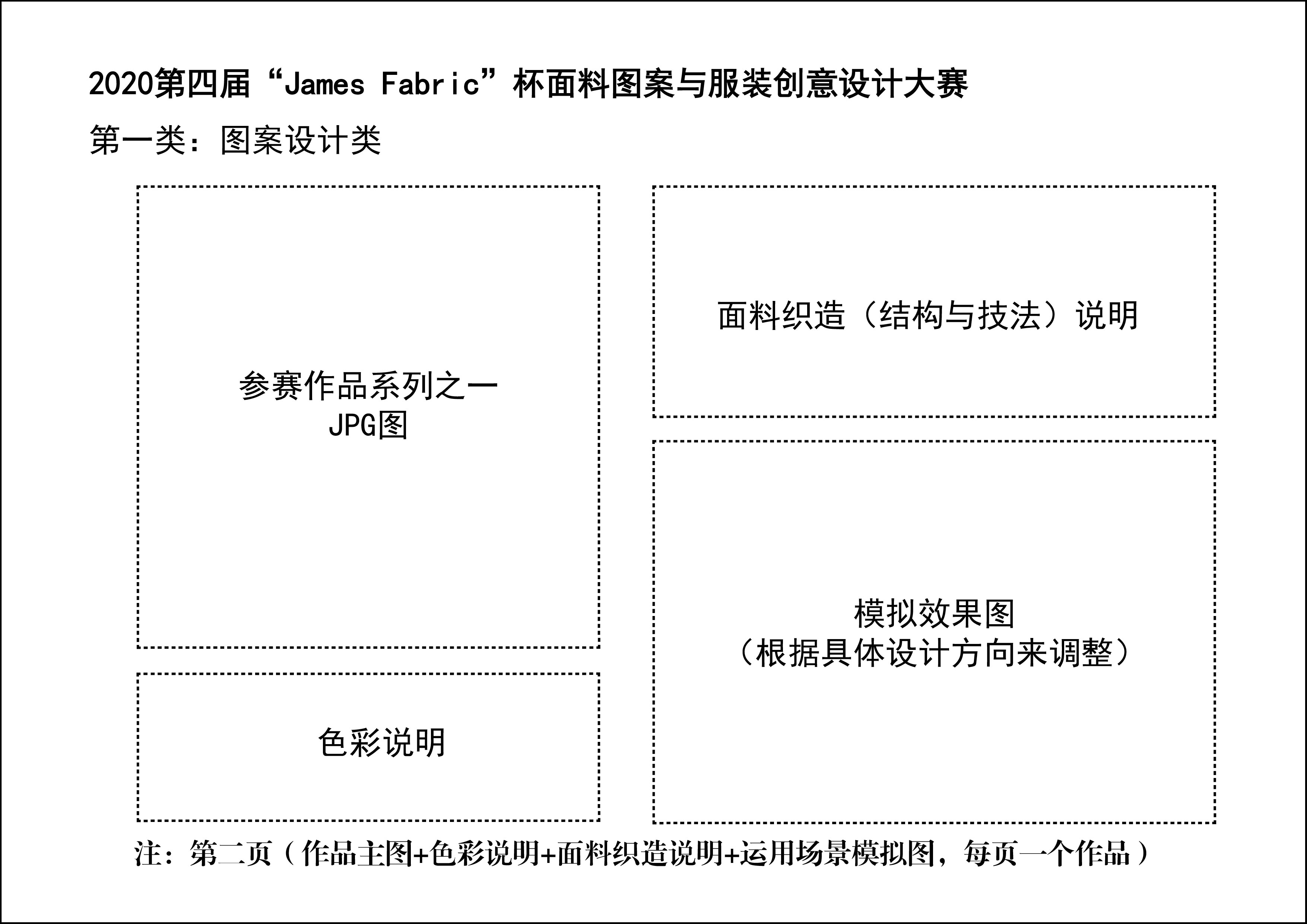 （2）休闲服装设计作品递交要求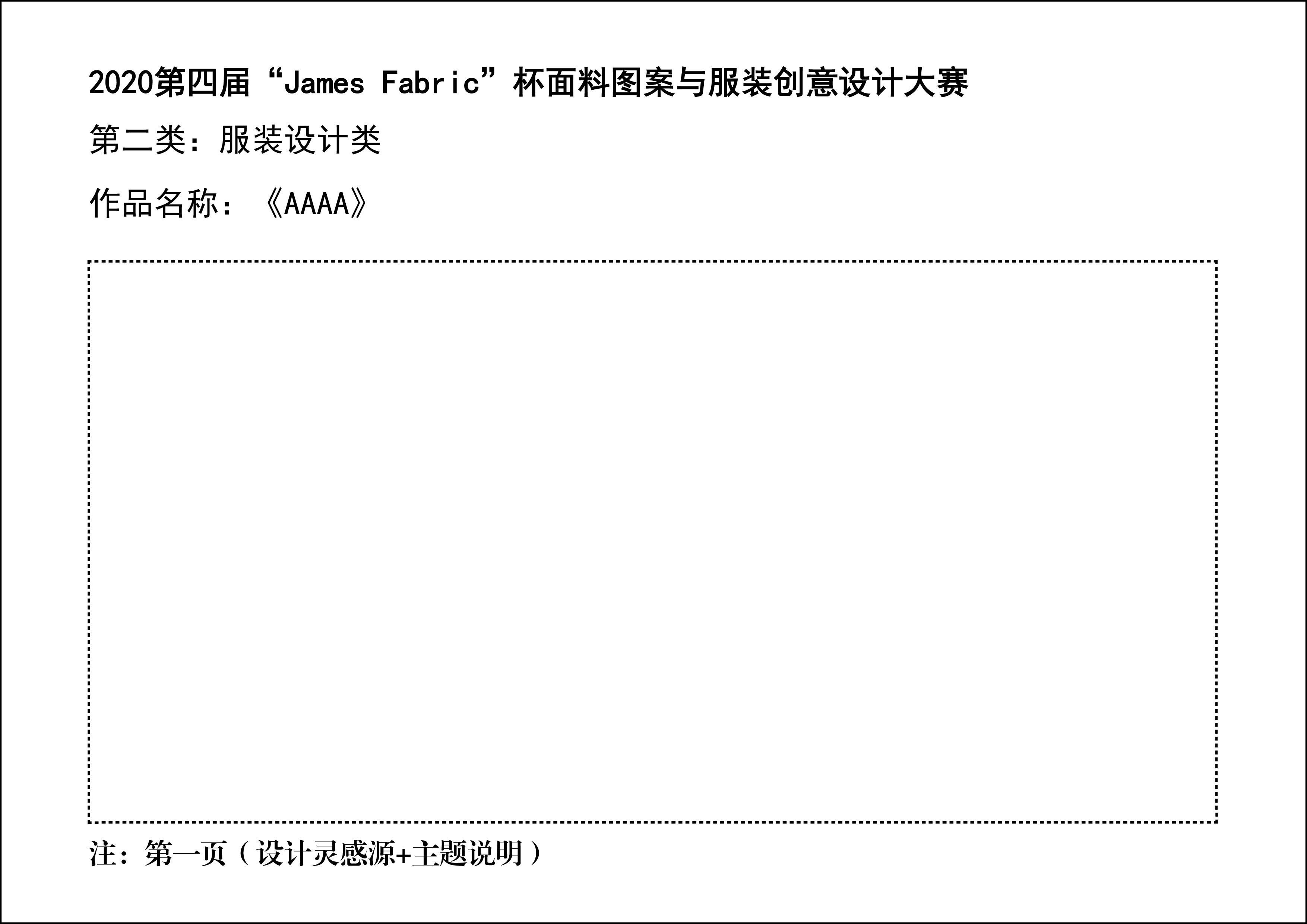 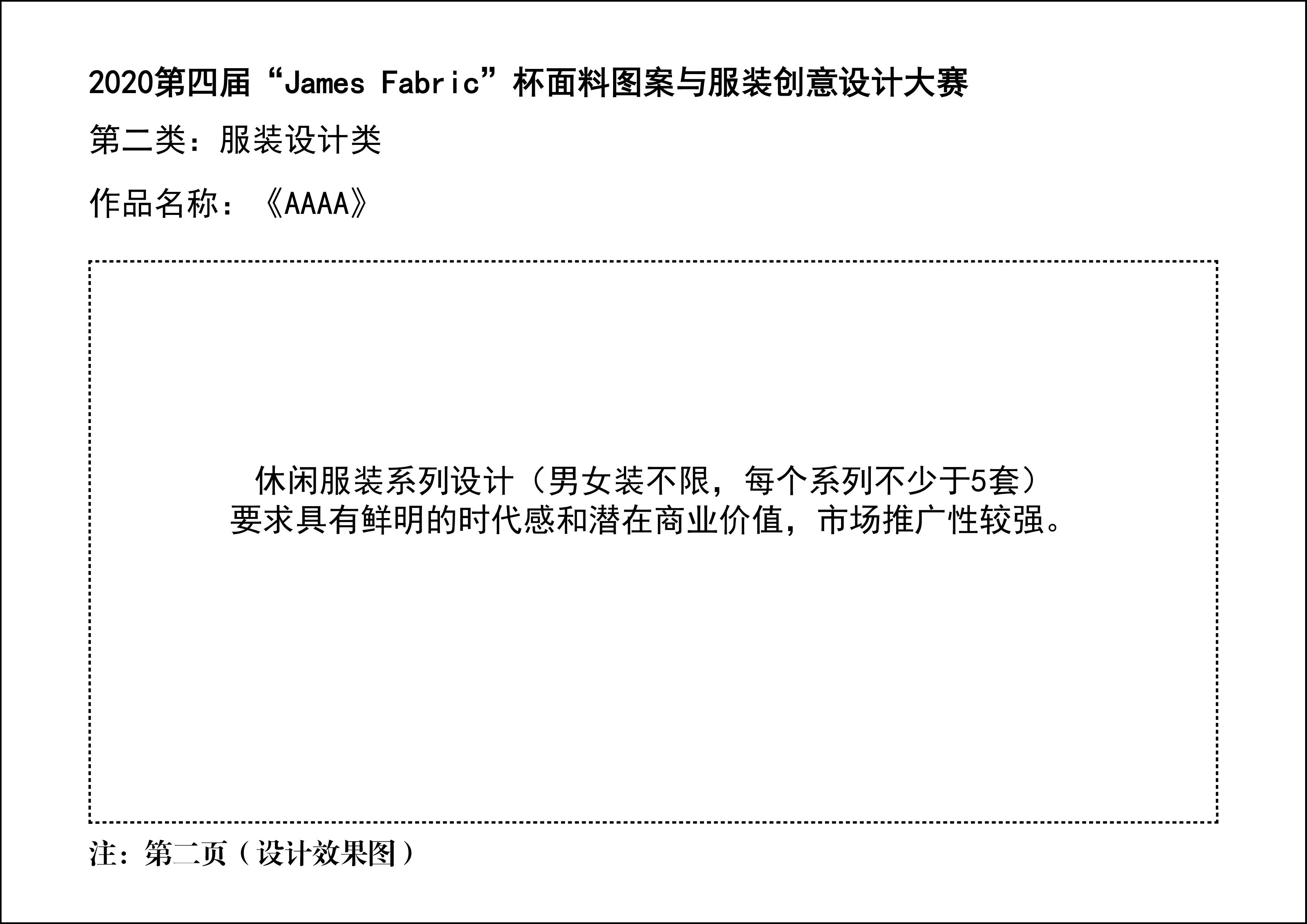 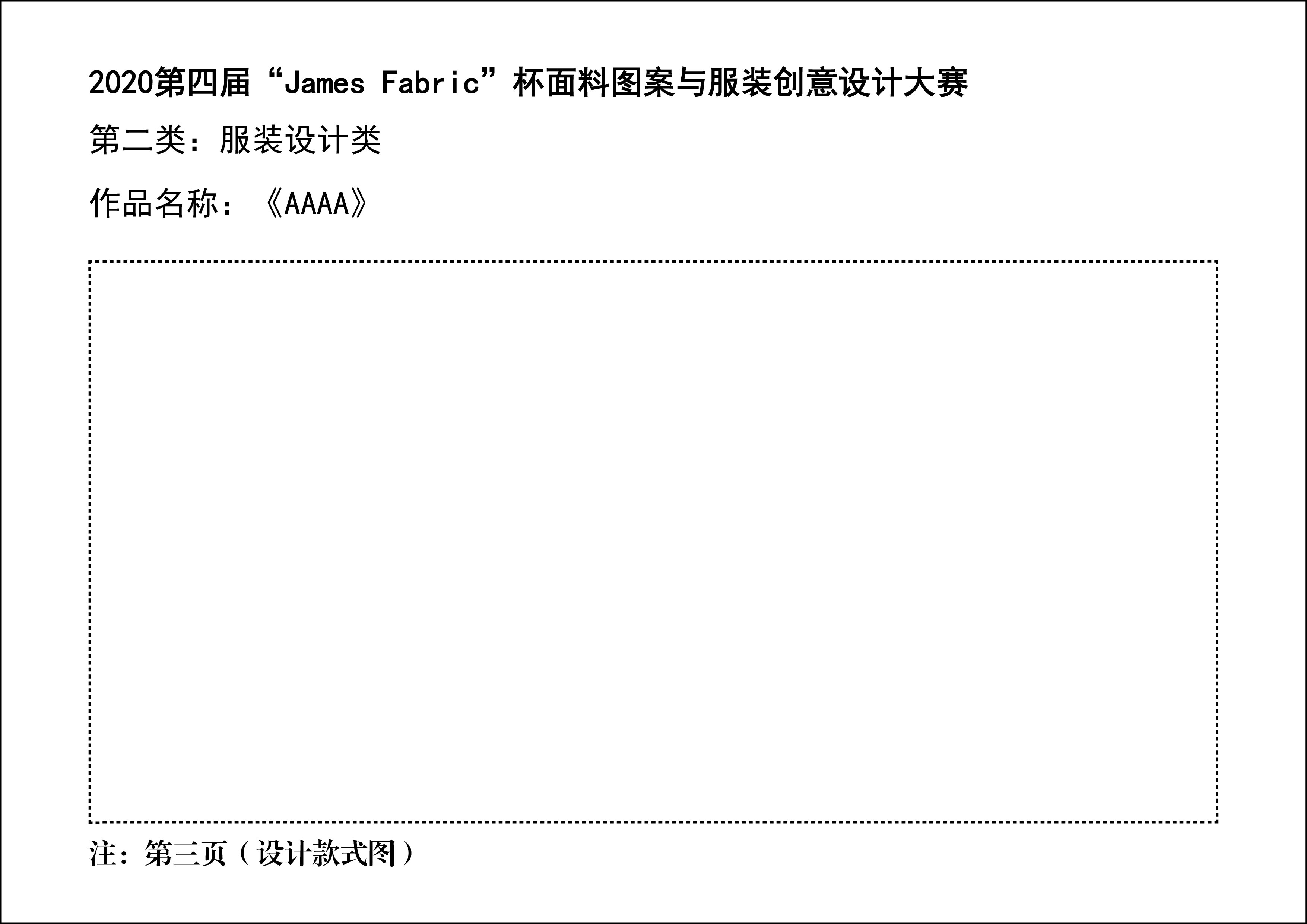 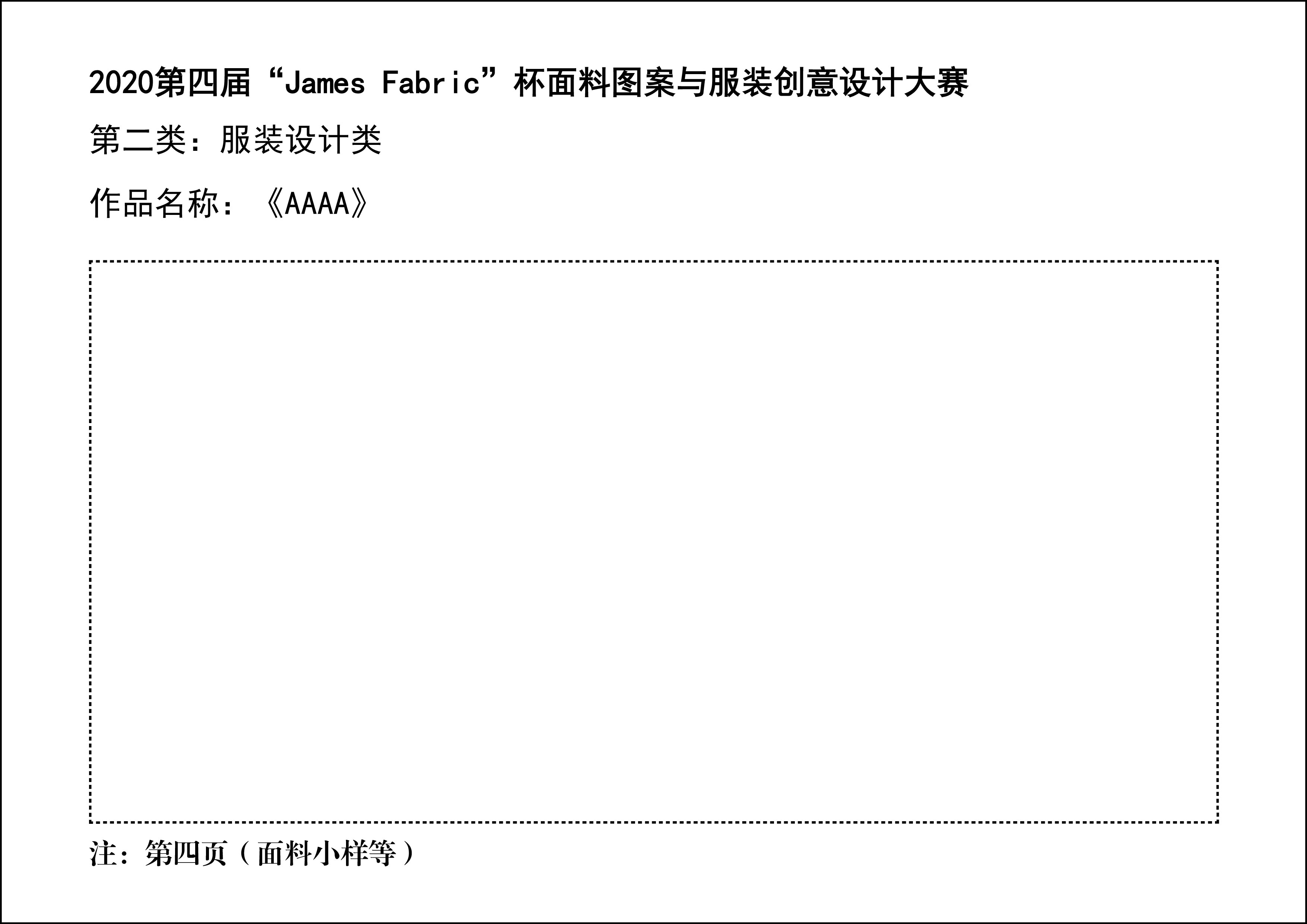 